BAföG-Förderung für das gesamte Studium oder einzelneSemester in Österreichgültig ab Wintersemester 2020/2021	Zuständigkeit		Landeshauptstadt München	Altersgrenze		-grds. bis zur Vollendung des 30. Lebensjahres bei				 Studienbeginn				-bei Masterstudiengängen grds. bis zur Vollendung des				 35. Lebensjahres bei Studienbeginn	Einkommensfreibetrag	bei nichtselbständiger Tätigkeit 450,00 €/Monat		Vermögensfreibetrag	8.200,00 €			Einkommen der	grds. abhängig vom Elterneinkommen	Eltern		Ausnahme § 11 Abs. 3 BAföG	Bedarf				wohnhaft bei den Eltern	483,00 € davon 50 % Zuschuss/Darlehen		nicht wohnhaft bei den 	752,00 € davon 50 % Zuschuss/Darlehen
		Eltern	Zuschläge nach der	Studiengebühren werden i.H.v. maximal 4.600,00 € 	AuslandszuschlagsVO	einmalig für das gesamte Studium (Einzahlungsbeleg)				als reiner Zuschuss gewährt				Reisekosten werden i.H.v. 500,00 € grds. einmalig für				das gesamte Studium jeweils hälftig als Zuschuss 				bzw. Darlehen gewährt

	Förderungshöchstdauer	-grds. maximale Förderung bis zum Ende der Regel-				 studienzeit für den jeweiligen Studiengang				 (z.B. Bachelor 6 Semester, Master 4 Semester)	Termine 		-frühzeitige Antragstellung (mind. 4 Monate vor Beginn)				-die Weiterförderung ab dem 5. Fachsemester ist nur				 nach Vorlage des Leistungsnachweises mit mindestens
				 60 ECTS-Punkten im geförderten Studiengang möglich
				-zum Ende des Studiums  Nachweis über Termin für				 letzte Prüfung sowie Termin der Bekanntgabe des				 Prüfungsergebnisses
		Formulare		Download Formulare, Link zum Online-Antrag und weitere 				wichtige Hinweise unter www.muenchen.de/afa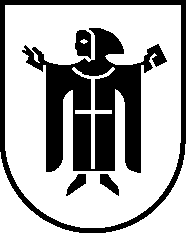 LandeshauptstadtMünchenReferat fürBildung und SportAmt für Ausbildungsförderung,BußgeldstelleNeuhauser Str. 3980331 München